Обращения принимаются по телефону:Волжской межрегиональной природоохранной прокуратуры: +7-910-937-34-93;Волгоградской межрайонной природоохранной прокуратуры: +7-991-352-41-52.Обращения в электронном виде:	Направить сообщение в электронном виде можно на сайте Волжской прокуратуры на Едином портале природоохранной прокуратуры в разделе "Обращение в прокуратуру".Виды обращений:	Вы можете обратиться по любым вопросам, относящимся к компетенции Волжской прокуратуры межрегиональной природоохранной прокуратуры, сообщить об известных фактах нарушения правил пожарной безопасности в лесах (обустройства минерализованных полос, просек, противопожарных разрывов), о незаконных рубках, фактах незаконной реализации древесины, о захламлении лесов отходами и об иных нарушениях лесного законодательства.	Информация, содержащая сведения о нарушении закона, будет являться основанием для организации проверочных мероприятий.Волгоградская межрайоннаяприродоохранная прокуратура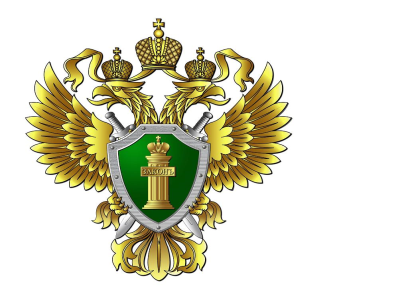 Волжской межрегиональной природоохранной прокуратуройс 17 апреля по 1 мая 2023 года на территории 17 поднадзорных субъектов Российской Федерации Волжского бассейна организовано проведение "горячей линии" по вопросам исполнения законодательства об охране и использования лесов, в том числе об обеспечении пожарной безопасности в лесах.